CÔNG KHAI THÔNG TIN ĐỘI NGŨ NHÀ GIÁO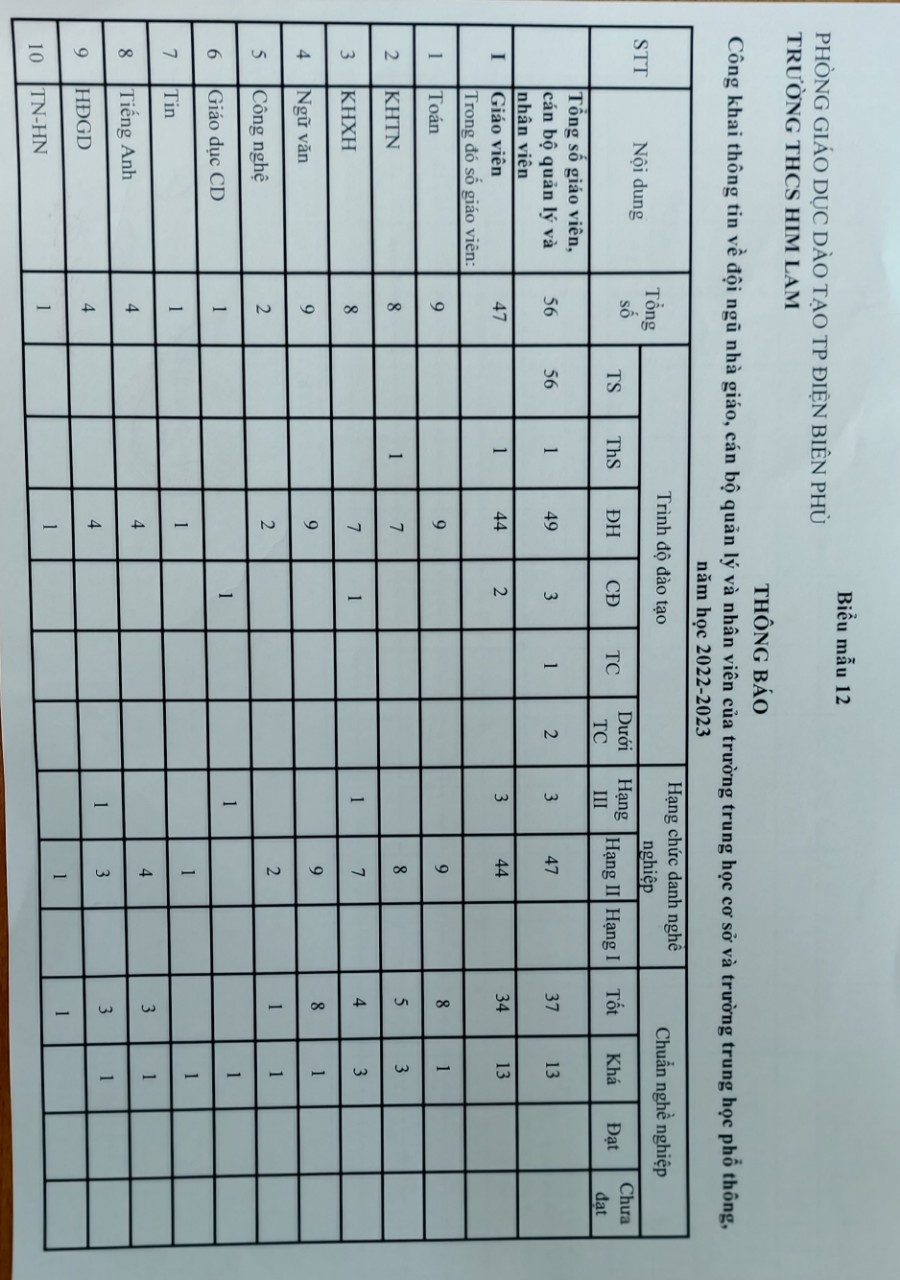 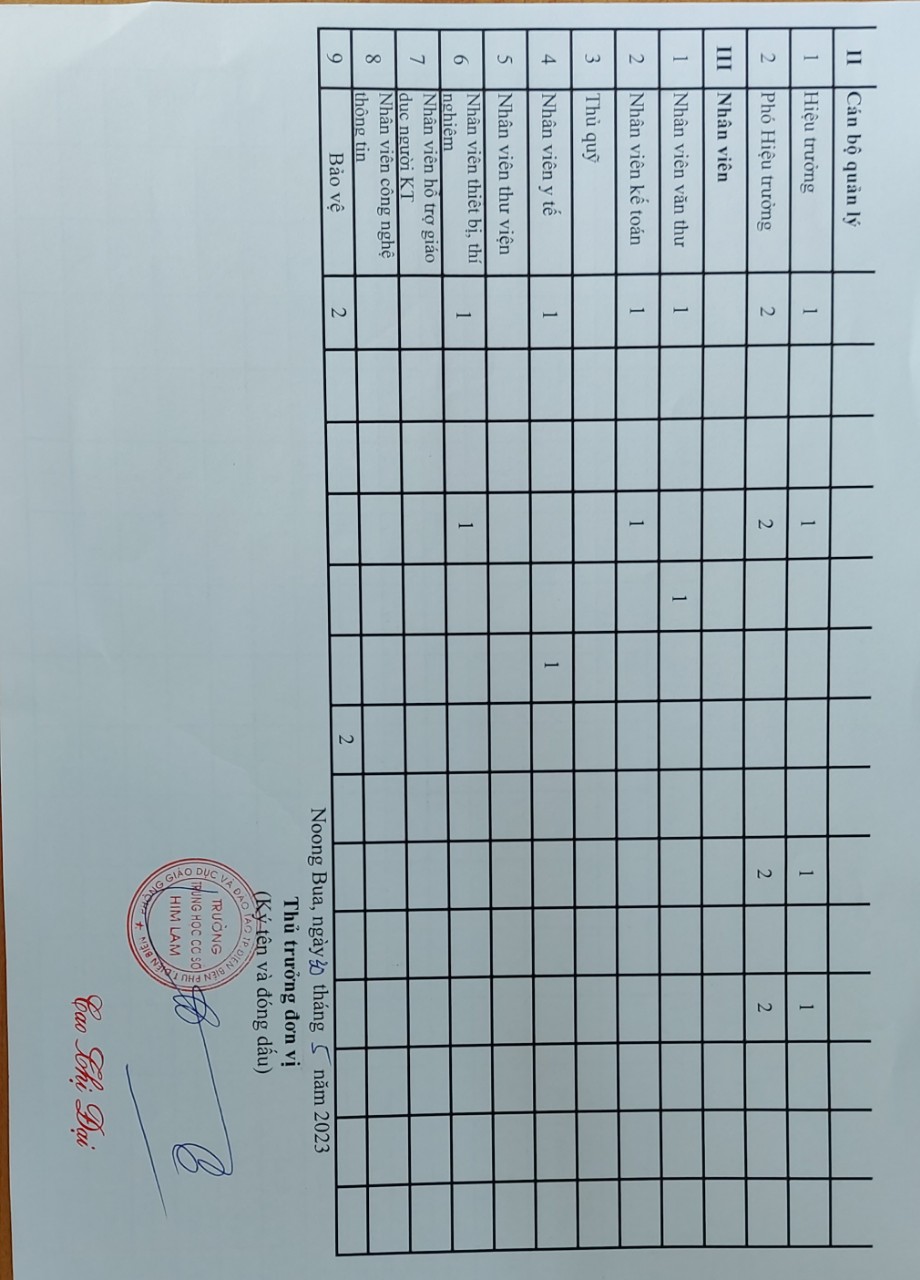 